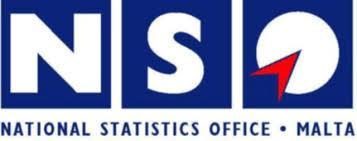 Call for Quotations for the Provision of Statistical Services relevant to the Construction Survey 2018 on behalf of the National Statistics Office1	Scope and Purpose of this CallIntroduction The National Statistics Office (NSO) is the executive arm of the  Malta Statistics Authority. It is responsible for the collection, compilation, analysis and publication of a wide range of statistical information and related matters. This does not prevent other government departments or institutions from collecting their own statistical data for internal purposes. The National Statistics Office is governed by the  Malta Statistics Authority Act, 2000. Through this call for quotations, NSO is seeking the services of a suitably qualified Service Provider, for the Provision of Statistical Services relevant to the Construction survey 2018 to the National Statistics Office.  Potential bidders for such services are invited to submit quotations for the supply of such services shown below, in accordance with the terms and conditions laid out in this document.Compliance Bidders shall only submit the quotation on the stipulated form in ANNEX 1 of the document. Each bid submitted in response to this call for quotations must clearly indicate the details of the bidder as per attached documentation. 2	Quotation ProcessMethod of Submission Bidders are required to complete the Quotation document as per attached form in ANNEX 1. Quotation documents can be forward in a sealed envelope to the attention of Denise Magrin (Head of Unit of the Price Statistics Unit) or sent by email with attention to denise.magrin@gov.mt.  Late submissions will not be accepted. 	Each quotation must be duly signed by the bidder. In the case of a registered company this must be signed by an authorised representative of the company. By submitting a quotation the applicant shall be deemed: To have understood and accepted all the contents of this quotation document; To be in a position to carry out all the services included in the quotation; and To have accepted the conditions, payment terms and requirements under which the services required would be contracted. It is the bidder’s sole responsibility to read and understand the quotation document, and submit the bid in accordance therewith.Award of Quotation NSO reserves the right to accept or reject any quotation, and to annul the quotation process and reject all applications, at any time prior to the award of the quotation, without thereby incurring any liability to the affected applicants. In so doing, NSO shall not be liable to give any reason whatsoever. Subject to Clause 2.2.1, NSO will issue a Letter of Acceptance in favour of the applicant who is selected. The quotations will be valid for a period of six (6) months commencing from the date when Letter of Acceptance is issued. 3	Contract Objectives and Expected ResultsObjectiveThe Construction survey forms part of the Purchasing Power Parities Survey.  Pricing a construction project involves collecting unit prices with which to value its components and summing the values obtained to arrive at a total price for the project. PPPs for construction are calculated with the total prices for a set of construction projects. The set covers three types of structures: residential buildings, non-residential buildings and civil engineering works.  RICS (Eurostat’s contractor) will formulate and adapt the pricing questionnaire as well as the accompanying documentation for the 2018 survey.  The Standard Survey Report Form is found in Appendix A. RICS will integrate updated item specifications agreed with NSIs and CEs, and ensure they are updated on the 2018 Survey and Item List Management Tool (ILMT) and appear in the Validation Tool (VT). The below table sets out the minimum pricing levels required for the 2018 survey:Data for the construction of asphalt road and bridge is being provided by administrative source.  Thus, there is no need for price collection of rates for these two structures.3.1.1	The overall objective of this call to subcontract the running of the Construction survey 2017 on behalf of NSO in line with recommended methodology.  The successful bidder will be required to conduct this survey in liaison with EUROSTAT and RICS.The selected bidder is expected to actively participate in the various phases of the Construction survey.  His/her main responsibilities include:3.1.2 ProcessThe construction has four phases: the preparation and planning phase, the price collection and price reporting phase, the inter-country validation phase and the evaluation phase. Each phase has a number of steps. These are listed in the timetable in Box 11.1 together with who carries out the step – countries, EU consultants or Eurostat - and the month when the step is to be implemented. With reference to the timetable above, it can be seen price collection and updates of the bill of quantities can be carried out in three months – May, June and July of the reference year – and inter-country validation takes nine months. The validation period is long in order to ensure that the unit prices with which the components of the standard construction projects valued are comparable.  The transmission of the updated bill of quantities and the report will be followed by a number of queries.Although not real structures, the standard construction projects are based on actual construction methods and practices. Like actual construction projects, they consist of a number of major components or chapters, such as earthworks, concrete, masonry, roofing, etc.  Each major component comprises a number of elementary components, such as: the mechanical excavation of the terrain; the mechanical excavation of foundation trenches; the supply, transport, dumping and compacting of spoil for foundation trenches; the supply, transport, dumping and compacting of crushed aggregate for foundation trenches; etc.  Each standard construction project has its major components and their elementary components itemised and defined in a product specification called a bill of quantities.  In addition to detailing the components, the bill of quantities also provides a preamble describing the project, its location and other factors that need to be taken into account when pricing it.  Each bill is accompanied by a set of technical drawings. There are as well pricing guidelines. 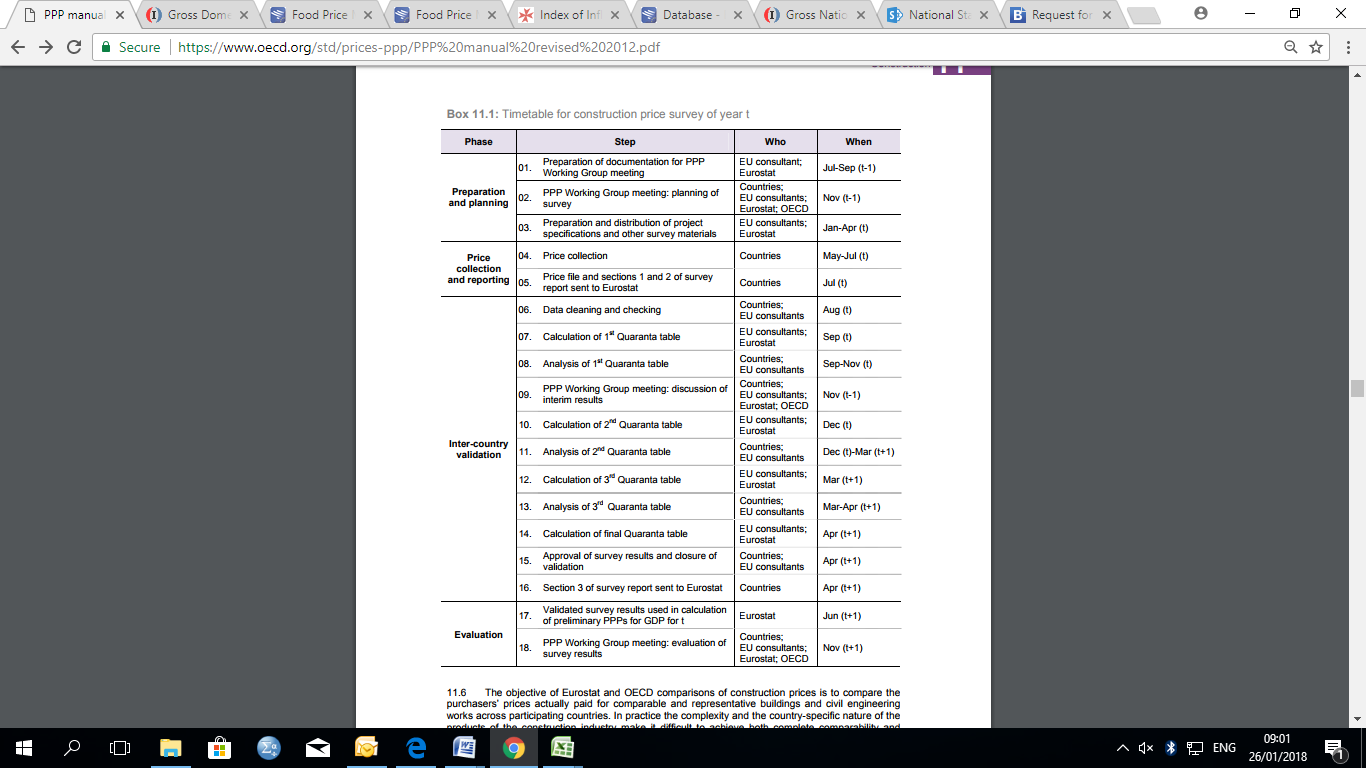 3.1.3 Together with the Construction survey, part of the PPP survey, it is also being requested to provide estimates for the construction and finishing a typical terraced house and flats (one, two and three bedroom).  For more information on these bills of quantities, refer to Annex A.3.1.4 Results are fully verified by NSO and the Commission.  Results are compared with other countries’ and thus, explanations are to be provided for divergences in rates.  In this regard, the successful bidder might be requested proof of his/her workings to both NSO and Eurostat.  The successful bidder is expected to attend to country meetings once every two years.  Travelling and accommodation expenses will be all covered.  However, a report highlighted the main points of discussion needs to be provided to NSO. Other Conditions3.2.1 Bidders shall submit, together with their offer, all necessary literature and technical specifications to enable a comprehensive evaluation of the package being offered. The successful bidder must include a Curriculum Vitae as well as a covering letter highlighting experience and expertise in carrying out such survey work. The successful bidder must also respect all deadlines.4	Terms of ReferenceBidders are requested to submit the cost of services as specified in ANNEX 1. 5	Communication5.1	No clarification meeting will be held before the closing date but any query shall be addressed only to denise.magrin@gov.mt till 12th of March 2018.  Any communication between interested parties and the NSO shall be conducted in writing. 5.2	No quotation may be altered after the closing date. 6	Submission, closing date, opening of submissions6.1	Bidders are to present their offers on the prescribed form as per ANNEX 1. Only quotations submitted in the stipulated format will be considered. 6.2	Interested Parties, when submitting their offer are expected to provide a complete and        comprehensive response to this call. Responses should include the following: Bidder’s details and quotation as per Annex 1; Proposal and Timetable (as per Section 3 – Contract Objectives and Expected Results);Profile/CVs (a profile of bidder’s activities and experience in the specific fields highlighting those that are related to the areas of this assignment including credentials for undertaking the exercise, together with a summary of important projects)Personnel Profiles – if applicable (The CV and profiles of each one of the personnel being proposed for the delivery of the tasks with respect to the services to be provided in the exercise, highlighting their professional capabilities and background must be submitted.  Direct experience on similar projects should be included).Additional Information (any additional information that the bidder deems valid to his/her response). 6.3	The closing date is 10:00am of Friday 16th March 2018. 6.4	Bids are to be sent by mail on National Statistics Office, Lascaris Valletta VLT 2000 or by email on denise.magrin@gov.mt.  7	Bid Evaluation criteria	Bids will be evaluated subject to the following two (2) phase criteria. The first phase will consist of the evaluation of the bid subject to the selection criteria. The second phase will consist of the evaluation of the bid according to the award criteria. It is also understood that any bids should also be first and foremost administratively compliant. This means that any prescribed forms must be properly filled in and any required documentation presented with the bid as per ANNEX 1. When checking and comparing offers, the Evaluation Committee may ask a bidder to clarify any aspect of his/her offer.  They may in no circumstance alter or try to change the price or content of the offer, except to correct arithmetical errors discovered by the Evaluation Committee when analysing offers.7.1 	Selection Criteria The selection criteria will consist of the following: The bidder’s ability to perform the contract effectively, with high standards of quality and without interruption over the whole contract period and to meet all deadlines; The bidder’s ability to undertake the actions stipulated within this Call for Quotations document;The bidder’s clear understanding of this exercise and deliverables; The bidder’s direct experience in similar projects.Should bidders not meet the selection criteria, they will be excluded and not considered for the award criteria.7.2 	Award Criteria The Evaluation Committee shall request rectifications in respect of incomplete/non-submitted information pertinent to the documentation as requested in Section 3 above.  Only clarifications on the submitted information in respect of the latter may be eventually requested.7.2.1	Financial EvaluationThe financial offers for quotations which were not eliminated during the technical evaluation will be evaluated.The Evaluation Committee will check that the financial offers contain no arithmetical errors.7.2.2	Criteria of AwardThe call for quotations will be awarded to the Technically Compliant offer satisfying the administrative and technical criteria. NSO reserves the right to refuse even the most advantageous offers made, or to withdraw this call as may be deemed in its best interest. The final selection shall be at the sole discretion of NSO, and NSO is not bound to give any justification for the selection made or decisions taken. Prior to the expiration of validity of offers, NSO will notify the successful bidder, in writing, that his/her quotation has been recommended for award by the Evaluation Committee, pending any appeal being lodged in terms of Part II, Regulation 21 of the Public Contracts Regulations.  The unsuccessful bidders shall also be notified of the outcome of the evaluation process.  The result will be published on the Notice Board at the National Statistics Office, Lascaris, Valletta.In no circumstances will the National Statistics Office be liable for damages, whatever their nature or relationship to the cancellation of a quotation.  The publication of a contract notice does not commit NSO to implement the survey as announced.8	Terms of Payment	This is a global-price contract.  The price must cover the whole of the works as described in this Call for Quotations.  The bidder must provide a breakdown of the overall price in Euro (€) covering the services for one year.  The price will include travelling, administration and planning costs and there should not be any extra fees invoiced.  The payments will be made according to the following schedule:Interim Payment 1 upon completion of price collection and report (section 1+2)Final Payment upon completion of the final survey reportPayments will be processed based on the bidder’s invoices setting out the services actually performed.  The Invoices are to be approved by the Director General and subject to the approval of the corresponding reports.  The total of the Invoices shall not exceed the quoted price in the financial bid attached to the quote.9	Commencement Date and Period of Execution	The intended commencement date is end of April 2018.The period of execution of the contract will be of 16 months from this date.   	HHhEnd of Document - Please submit your offer using ANNEX 1 template.Detached houseKey itemsPortuguese or Nordic houseFully pricedApartmentFully pricedRenovation of detached houseFully pricedLight industrial buildingKey itemsOffice BuildingFully pricedAsphalt roadFully pricedBridgeKey itemsDescription of tasks:Timeframe:Update of BQs  April 2018Distribution of survey material to NSIs30 April 2018Price collectionMay 2018 to Jul 2018 Survey data + report (sections 1+2) via Edamis 31 July 2018Validation - intra-country/cleaning August 2018Finalisation of questions VR1 28 September 2018Discussion of interim results  14-15 November 2018Finalisation of questions11 January 2019 Resolving last data issuesMarch 2019 Approval of survey results in VT and closure of validation 29 March 2019 Survey report (section 3) via eDAMIS30 April 2019